Муниципальное автономное дошкольное образовательное учреждение городского округа Саранск «Детский сад №112»ПРОЕКТМЕТОДИЧЕСКИ – КОНСУЛЬТАТИВНЫЙ, ОБРАЗОВАТЕЛЬНЫЙ«НАСТАВНИЧЕСТВО С МОЛОДЫМ СПЕЦИАЛИСТОМ»По продолжительности: долгосрочный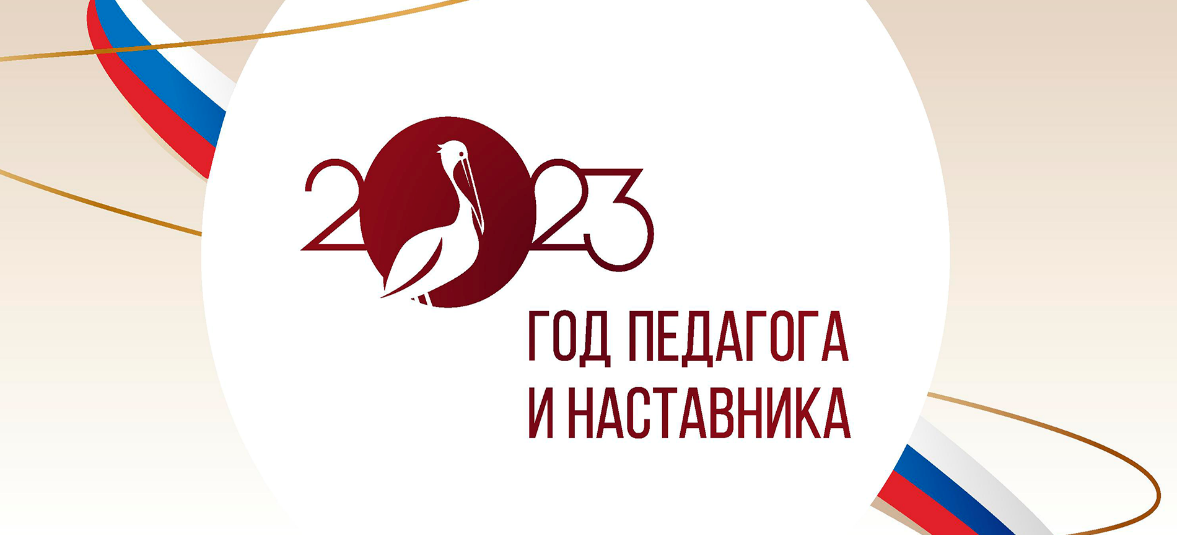                                                                                      Автор проекта: Писарева Ирина Георгиевнаг.о. Саранск, 2022 – 2023 учебный год«Уча других, мы учимся сами» (Л. Сенека)Проблема. Проблеме профессионального становления начинающего педагога в сфере дошкольного образования посвящены научные исследования К.Ю. Белой, М.С. Гвоздевой, Л.М. Денякиной, Н.Н. Лященко, Л.В. Поздняк, П.И. Третьякова, Л.И. Фалюшиной и др. Вместе с тем при постижении азов профессиональной деятельности у многих начинающих педагогов возникают те или иные трудности. Не секрет, что и у педагога наставника в ДОУ могут возникнуть проблемы в работе с молодым специалистом в силу, к примеру, своего небольшого опыта работы или других причин.В нашем детском саду решением данной проблемы является наставничество. 	Что же включает в себя понятие наставничество?Наставничество - тип подготовки к работе, обеспечивающий занятость работника с поддержкой опытного наставника, что способствует изучению работы на практике.Наставничество - это процесс целенаправленного формирования личности, ее интеллекта, физических сил, духовности, подготовки ее к жизни в целом, к активному участию в трудовой деятельности.Цель моей работы в качестве наставника: создание условий для работы и профессионального роста молодого специалиста, способствующих снижению проблем адаптации и успешному вхождению в профессиональную деятельность молодого педагога.Задачи:- изучение нормативно - правовой документации;- оказание методической помощи молодому педагогу в повышении уровня организации воспитательно - образовательной деятельности;- создание условий для формирования индивидуального стиля творческой деятельности молодого педагога;- развивать потребности и мотивации в непрерывном самообразовании;- совместно планировать работу с молодым педагогом.Актуальность. Внедрение наставничества в систему образования обоснована в Указе Президента РФ «О национальных целях и задачах развития Российской Федерации на период до 2024 года». Современное понимание наставничества включает в себя некую универсальную технологию передачи опыта, знаний, формирования навыков, компетенций и ценностей через неформальное взаимообогащающее общение, основанное на доверии и партнерстве. Представленный проект ориентирован на детей старшей и подготовительной к школе групп.Участники проекта: администрация ДОУ, педагог-наставник, молодой специалист.Ожидаемые результаты. - наставляемый овладеет технологией рефлексии и самоанализом профессиональной деятельности; - приобретет профессиональные знания, умения, навыки, профессионально значимые качества личности и проявит заинтересованность в результатах педагогического труда;- рост профессиональной и методической компетенции молодого воспитателя, повышение уровня готовности к профессиональной, личностно-значимой деятельности.Целесообразность. Как показывает практический опыт, польза от разработки и внедрения системы наставничества доступна всем участникам этого процесса: и подопечным, и самим наставникам. Польза для подопечного: Система наставничества предполагает, что обучение происходит на рабочем месте и в рабочее время, когда подопечный взаимодействует с более опытным и высококвалифицированным педагогом. Во время этого процесса наставляемый: - получит своевременную помощь на этапе интеграции в новую должность; - ощутит поддержку в профессиональном развитии; - разовьет профессиональные навыки, умения и компетенции, оказывающие влияние на достижение показателей, необходимых в образовательной организации; - повысит самоуважение, уверенность в себе и позитивное отношение к педагогической деятельности, особенно по мере профессионального роста; - получит обратную связь от наставника, стимулирующую к активной деятельности; - своевременно проанализирует собственные сильные и слабые стороны в разных педагогических ситуациях; - берет на себя ответственность за собственную учебу и повышение профессионального уровня; - сознает причастность к образовательной организации и образованию в целом. Польза для наставника Безусловно, беря на себя функции наставника, у педагога существенно увеличиваются трудовые и временные затраты. Нужно самим погружаться в тонкости методики обучения взрослых, нужно находить время в течение рабочего дня для того, чтобы пообщаться со своими подопечным, обучить чему-то новому, проверить качество выполняемых заданий, следить за реализацией индивидуальных планов развития и т.д. Но, несмотря на все возникающие сложности и дополнительную нагрузку, сам наставник получает ощутимую пользу от обучения своих подопечных. Наставник: - имеет перспективы карьерного роста; - получает признание заслуг и статуса наставника; - завоевывает репутацию профессионалов и доверие коллег; - получает возможность увидеть новые пути решения педагогических задач; - систематизирует имеющийся профессиональный опыт. Практическая значимость. Наставничество является универсальной кадровой технологией построения отношений внутри любой дошкольной организации, осуществляющей образовательную деятельность, как технология интенсивного развития личности педагога, передачи опыта и знаний, формирования педагогических навыков, компетенций и ценностей.Данный проект содержит этапы деятельности образовательного учреждения по созданию условий для реализации модели наставничества с наставляемыми ДОУ.Этапы реализации проекта: I этап. Организационно-подготовительный - изучение и систематизация имеющихся материалов по проблеме наставничества; - ознакомление с шаблонами документов для реализации целевой модели; - подготовка нормативной базы реализации целевой модели наставничества в МАДОУ детский сад №112; - назначение куратора внедрения целевой модели наставничества МАДОУ детский сад №112 (издание приказа); - формирование базы наставника и базы наставляемого.2 этап. Педагогическое проектирование- разработка нормативно-правовой базы по реализации модели наставничества в ДОУ, регламентирующих ее деятельность; - составление опросников для педагогов по выявлению уровня готовности к реализации проекта, а также уровню профессионального мастерства.3 этап. Организация и проведение мероприятий- реализация плана работы по наставничеству;- организация и проведение мастер - классов, открытых занятий;- создание банка идей (методической копилки из опыта и практики), в том числе в электронном формате.4 этап. Аналитический этап (рефлексивный)- проведение мониторинга образовательной деятельности ДОУ по направлению «Наставничество в ДОУ»;- анализ полученных данных, их систематизация, сопоставление с прогностическими результатами, теоретическое осмысление полученных результатов с выходом на перспективу дальнейшей работы;- обобщение и распространение опыта по теме реализации проекта.Ресурсное обеспечение проектаПрограммно-методическое обеспечение:      - Федеральный закон от 29.12.2012 № 273 – ФЗ «Об образовании в РФ» (ст. 11) [Электронный ресурс] http://www.garant.ru/products/ipo/prime/doc/70191362/	Материально – техническое обеспечение:- канцелярские товары;- ноутбук;- принтер;- телевизор;- магнитофон;- интерактивная электронная доска с сенсорным экраном.ПЕРСПЕКТИВНЫЙ ПЛАНработы педагога-наставника с молодым специалистомна 2022 -2023 учебный годОтчетработы наставника-воспитателя Писаревой И. Г.с молодым специалистом Клоковой Е.К.Данный проект был реализован для оказания помощи молодому специалисту в приобретении практических навыков, выработке умения применять теоретические знания в конкретной практической работе, а также приобретения практического опыта и дальнейшее освоение разнообразных современных технологий обучения, воспитания, развития познавательно-мыслительной деятельности дошкольников.Начиная работу с молодым специалистом, были поставлены следующие цель и задачи.Цель наставничества: способствовать развитию и закреплению у молодого специалиста профессиональных компетенций по должности «воспитатель».Задачи наставничества:- оказание помощи в повышении качества организации образовательного процесса в группе;- повышении уровня организации воспитательно-образовательной деятельности;- изучение нормативно-правовой документации;- в ведении документации воспитателя (перспективный и календарный план воспитательно-образовательной работы, план по самообразованию и т.д.);- применении современных форм и методов в работе с детьми группы раннего возраста;- овладении современными подходами и педагогическими технологиями;- овладении знаниями о механизме использования дидактического и наглядного материала;- решении общих вопросов организации работы с родителями;- создание условий для развития потребности и мотивации к непрерывному самообразованию.Совместно с молодым педагогом, были выявлены основные трудности в профессиональной деятельности (ведение документации группы, особенности проведения НОД, продуктивное взаимодействие педагога с родителями воспитанников, привлечение их к сотрудничеству) и определили совместную программу работы молодого специалиста с наставником.Первым шагом в нашей работы стало знакомство с нормативно-правовой базой. Проведена консультация по развитию умения пользоваться нормативно-правой базой: «Законом об образовании РФ», «Семейным кодексом», ФЗ «Об основных гарантиях прав ребенка», «Конвенцией о правах ребенка», СанПин.Оказана помощь в тематическом, перспективном, календарно - тематическом планировании работы с дошкольниками, проведена консультация по подбору методической литературы и ресурсов интернета, даны рекомендации по оформлению и последующей разработке рабочей программы педагога с воспитанниками; рекомендовано учитывать при оформлении документации образовательного процесса в группе такие принципы как систематичность, последовательность, в соответствии с требованиями учреждения.Также для молодого специалиста, были проведена консультация по теме «Особенности организации режимных моментов в детском саду» - это важно, учитывая то, что четкий режим дня в дошкольном возрасте помогает ребенку быстрее адаптироваться к новому окружению и непривычным условиям пребывания, это четкая организация времени дошкольника, которая способствует привыканию организма к временным рамкам непрерывной образовательной деятельности. Молодому педагогу были даны рекомендации по оснащению образовательного процесса (подбор дидактического материала, его расположению при проведении занятия, по использованию методической литературы). Совместно с Екатериной Константиновной разработали модуль родительского собрания. Вместе выбрали форму проведения - круглый стол, подготовили выступление «Возрастные особенности детей 6-7 лет» и необходимые материалы для проведения родительского собрания. По итогам собрания, родители дали только положительные оценки молодому специалисту, родительское собрание прошло успешно, что позволило закрепить эффективность взаимодействия между педагогом и родителями воспитанников.Ежемесячно с Екатериной Константиновной участвуем в различных конкурсах, семинарах, вебинарах, мастер-классах и т.д.При подготовке детей к сезонным и тематическим праздникам, совместно обсуждались вопросы по организации и проведению мероприятий (расположение атрибутов, рассаживание детей, роль педагога при проведении детского праздника, все рекомендации, которые были даны – реализовались). Екатерина Константиновна проявляет инициативу и творчество при организации различных мероприятий.После наставничества отмечены: желание молодого педагога к самосовершенствованию, повышению уровня своего профессионального мастерства.ВыводМолодому специалисту оказана помощь в:- приобретении теоретических знаний и практических навыков, необходимых для педагогической работы по занимаемой должности «воспитатель»;- выработке умения применять теоретические знания в конкретной практической работе.Совместно, с Екатериной Константиновной, мы анализировали профессиональные компетенции, которыми обладает специалист, отмечали слабые и сильные стороны, искали пути и принимали решения для их усовершенствования; наша совместная деятельность позволила Екатерине Константиновне реализовать себя, развить личностные качества, коммуникативные умения, совершенствовать педагогическую базу, развить умения управлять детским коллективом, наладить эффективное сотрудничество с родителями воспитанников.Как важный итог совместной работы Екатерина Константиновна успешно прошла аттестацию на первую квалификационную категорию, без нареканий со стороны экспертной комиссии.Над чем нам нужно ещё работать:- углубленно изучить новые нетрадиционные приемы для проведения совместной деятельности детей и родителей;- овладеть новыми образовательными технологиями и методами работы с детьми в использовании предметно-пространственной среды;-создание и усовершенствование интерактивной предметно-пространственной среды в группе;- пополнение группы картотеками игр, дидактическими игрушками, игровыми пособиями, направленными на развитие сенсомоторной координации детей.СПИСОК ИСПОЛЬЗУЕМЫХ ИСТОЧНИКОВ1. Наставничество в образовании: современная практика: сборник материалов международной (заочной) научно-практической конференции. 20 ноября 2019 года//государственное автономное образовательное учреждение дополнительного профессионального образования «Институт развития образования и социальных технологий». - Курган, 2019. - 188 с. 2. Шегаева, А. В. Определение роли и функции молодого специалиста в системе общего образования/А. В. Шегаева. - Педагогика: традиции и инновации: материалы IV Междунар. науч. конф. (г. Челябинск, декабрь 2013 г.). - Челябинск: Два комсомольца, 2013. - С. 130-131. 3. Щербакова, Т. Н., Щербакова, Е. В. Исторический аспект наставничества как форма профессиональной адаптации молодого педагога / Т. Н. Щербакова, Е. В. Щербакова//Теория и практика образования в современном мире: материалы VIII Международной научной конференции (г. Санкт-Петербург, декабрь 2015 г.). - СПб.: Свое издательство, 2015. - С. 18-224. Дюжева, М. Б. Формирование профессиональной компетентности молодых педагогов вуза / М. Б. Дюжева // Сибирский торгово-экономический журнал. - 2013. - No1. 5 .Методические рекомендации по работе с молодыми педагогами (в помощь администрации общеобразовательной организации) [Электронный ресурс]: http://slavglyceum17.ucoz.ru/school-okrug/Metodicheskierekomendacii-po-rabote-s-molodymi-pe.pdf 6. Щипунова, Н. Н. Организация наставничества в школе с молодыми педагогами [Электронный ресурс]: https://moluch.ru/archive/110/26995/ № п/пСодержание работыФорма проведенияСроки1Выявление знаний и затруднений у молодого педагога в процессе воспитательно-образовательной деятельности в начале года.Оказание помощи в организации работы с документацией -- изучение ФОП ДО- знакомство с основными документами, регламентирующими деятельность ДОУ.- изучение целей и задач годового плана.- структура перспективно-календарного планирования.- структура комплексно-тематического планирования.Анкетирование,консультации и ответы на интересующие вопросы.Сентябрь2Изучение методики проведения занятий по всем образовательным областям, совместная разработка конспектов, эффективное использование дидактического материала в работе.Посещение молодым специалистом занятий у наставника. Посещение наставником занятий у молодого специалиста.Октябрь3Планирование работы с родителями, оформление наглядной информации для родителей.Родительское собрание.Мониторинг детского развития.Консультация и помощь в составлении плана работы с родителями, подбор материала для родителей.Помощь в организации и проведении собрания.Подбор диагностического материала.Ноябрь4Выбор темы индивидуальной программы развития педагога, составление плана; общие вопросы ведения портфолио.Обсуждение и консультирование молодого педагога по этой теме.Декабрь5Виды и организация режимных моментов в детском саду.Использование современных здоровье сберегающих технологий.Просмотр молодым специалистом режимных моментов, проводимых наставником. Консультации, ответы на вопросы молодого специалиста.Январь6Составление конспектов и проведение занятий по всем образовательным областям молодым специалистомПосещение наставником занятий и режимных моментов молодого педагога.Февраль7Использование в работе проектов.Использование в работе ИКТ.Консультация и ответы на интересующие вопросы. Анализ перспективного плана проектной деятельности.Консультация, использование презентаций в работе с детьми и родителями.Март8Самостоятельная организация и руководство творческими играми детей. Роль игры в развитии дошкольников. Причины возникновения конфликтных ситуаций и их урегулирование в процессе педагогической деятельности.Консультация наставника, наблюдение за работой молодого специалиста (в совместной игровой деятельности). Обсуждение и консультирование молодого педагога по этой теме.Апрель9Подготовка к летне-оздоровительному периоду.Проведение итогов работы.Консультация и ответы на интересующие вопросы, оказание помощи. Самоанализ молодого специалиста.Май